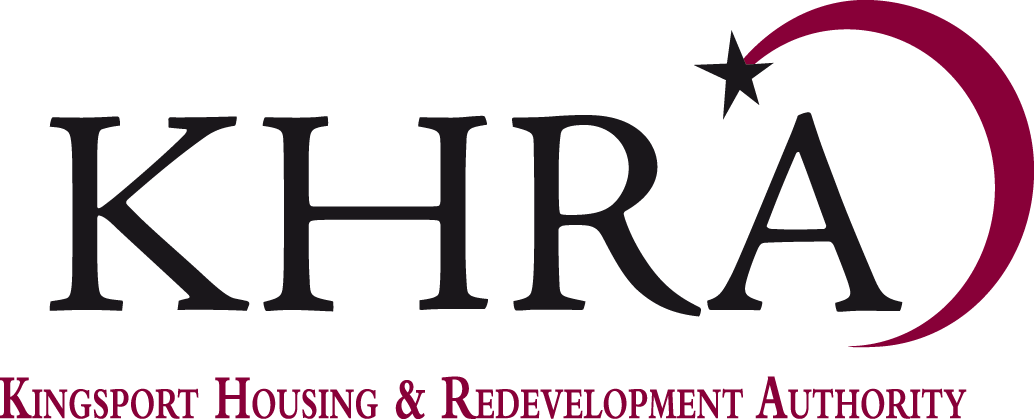 REGULAR MEETINGof theBOARD OF COMMISSIONERS
TeleconferenceZoom link:  https://us02web.zoom.us/j/87379124081?pwd=MWtIc0pMZXhJMVNYTzVhV2UwNzNDdz09Wednesday, January 6, 2020- 12:00 noon REVISED	AGENDACall to OrderRoll Call  
Approval of MinutesRegular Meeting December 2, 2020*Old Business 5 Year Agency Plan* 
Financial ReportsAudit Report November Financials – KHRA*November Financials – Myrtle Street*November Financials - Riverview Place*November Detailed Financial StatementsBill and CommunicationsUpdate on leasingUpdate on Security CamerasStaff ReportsIncluded in Board Packets   New BusinessHoliday Schedule* TIF Loan for Stonegate*2021 Board Meeting Schedule*AnnouncementsNext Board Meeting: February 17, 2021Adjournment